Dissertations & theses structureA dissertation or thesis is an extended piece of writing based on broader reading and research than is typical in an essay or report. It is an opportunity to undertake a substantial piece of independent academic study, and pursue an interesting relevant topic in great depth. What you choose to research will be connected to: The academic college(s) in which you are studying The availability of a supervisor with a knowledge and interest in the subject you wish to researchYour pre-existing knowledge and curiosity for the subject Practical consideration around feasibility of data collection and analysisThe time frame and resources available to you. It is imperative to choose a topic in which you are genuinely interested, and that can be sustained over several years. Rationale and theoretical frameworkRationale: Just because you find it interesting does not mean that it is relevant or interesting to experts in your field.Why you are studying this topic?How and why is it important?Have you provided evidence? Theoretical framework:Outline existing theories related to the research topicHow does your research relate to existing theories?Who are the key theorists in this area? You should be able to identify well-known theorists and a reasonable breadth in the research area.  If you cannot then you may find it difficult to justify your rationale and framework. This will be the basis for your chosen methodology which needs to be linked to this theoretical framework. What are the main debates, arguments and pieces of research evidence?Is there an aspect that has not been investigated?Are there unresolved questions in the research field? Pre-Literature ReviewBegin gathering research-related literature early; provide a broad survey of the quantity and quality of literature available. Doing so:Helps you decide on the main issues or theoretical strandsReflects on where and how your proposed research fits within existing frameworksAvoids replicating research that has already been doneRecognises theoretical and methodological approaches which may become problematic Selects the most relevant research before embarking on a critical review. Literature ReviewIdentifies what is already known Identifies the ‘gap in knowledge’ within your topicProvides an overview of the research area Introduces questions emerging from key theoriesDemonstrates your knowledge of the subject Includes:Only research related to the topic you have chosen.Founding theories which are widely referred to, no matter how old.A focus on most recent papers if this is a widely researched area.Demonstration that a thorough search has been conducted.As this is your piece of research and you are not yet an ‘expert’ in the field, it is not appropriate for you to criticise the research work of others. You may refer to critical comments proffered by experts; these should be reported and discussed.  Supervision The number of supervision sessions available to you may be limited, so you need to be fully prepared. A thesis supervisor is there to guide and advise you, but this is your work and so the drive and input must come from you.  Writing schedule You should make sure you allocate a regular time for working on your thesis or dissertation. This is particularly important if you are working part-time. You need to review your progress regularly otherwise it is easy to lose focus and momentum. It is helpful to note down references, ideas or things to ask your supervisor as they occur to you, especially if you are working on other things, otherwise you may forget or mislay the information.Format This will depend on the preferred format of your university, but your College or School should provide a template. Generally speaking, the order is:Front cover: title, nameTitle page:  title of project, your name, supervisor’s name, name of university, year completedDeclarationTable of ContentsAbstractList of figures or diagramsList of tables or illustrationsAcknowledgementsSections and chaptersAppendicesReferencesStyle guidelines may applyCheck style requirements such as sections, sub-sections and numbering of such.Check whether text should be double or 1.5 spacedCheck regulations for margin size, font size and acceptable font type.  Check preferred referencing style.Is print acceptable on one or both sides of the page?Declaration The declaration formally acknowledges your dissertation as your own work. Declaration I have read and understood the College / University statement on plagiarism.I declare that the attached dissertation is my own, original work undertaken in partial fulfilment of my degree. I have made no use of sources, materials or assistance other than those which have been openly and fully acknowledged in the text. If any part of another person's work has been quoted, this either appears in inverted commas or (if beyond a few lines) is indented. Any direct quotation or source of ideas has been identified in the text by author, date and page number(s) immediately after such an item, and full details are provided in a reference list at the end of the text. I understand that any breach of the fair practice regulations may result in a fail of this dissertation and that it could also involve other repercussions. I understand also that too great a reliance on the work of others may lead to a low mark. [Your signature] AbstractAn abstract is a summary of the research question, methodology and findings in approximately 100 words.  The purpose of an abstract is to indicate to other researchers the content of your thesis, and whether your research topic is of interest (basically is it worth reading or is the subject matter not relevant to their own investigations).Acknowledgements The acknowledgement section allows you an opportunity to give recognition to people who have helped you during the research and writing of your dissertation.  This normally includes your supervisor and other people who may have been of assistance during your fieldwork.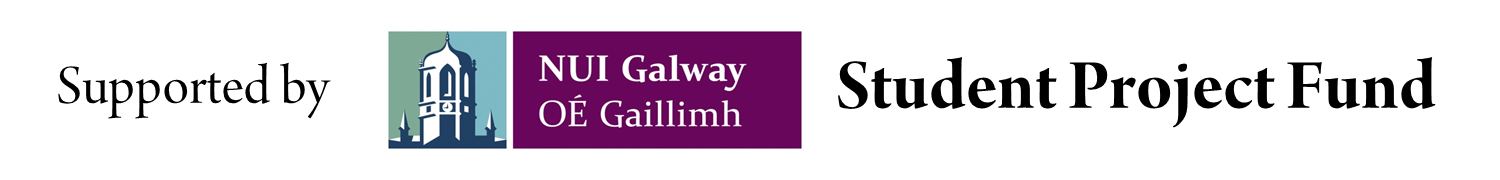 